     RELATÓRIO FINAL DO ESTÁGIO DE DOCÊNCIA Anexar: Todas as fichas de avaliação feitas pelos alunos da graduação.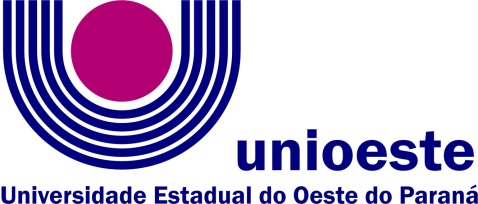 Centro de Engenharias e Ciências ExatasCampus de Toledo Rua da Faculdade, 645 – Jd. Santa Maria – Fone: (45) 3379-7060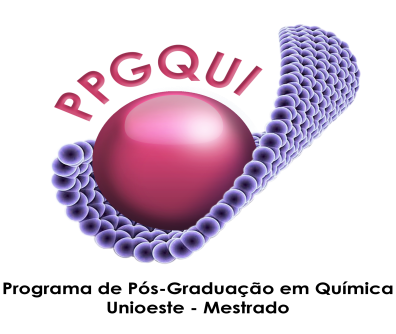 I – Informações GeraisNome do(a) Pós-Graduando(a): Nome do(a) Orientador(a):  Período do estágio (início e término): _____/______ a ______/_______Duração Total: 30 horas.Disciplina:                                                                                    Série/Ano Letivo:            Número de alunos:Curso de Graduação em: QuímicaDocente Responsável:II – Atividades desenvolvidas pelo(a) bolsista. (Relatar as atividades desenvolvidas durante o estágio, observando as atividades previstas no Plano de Trabalho. Justificar as atividades não realizadas e/ou alteradas do planejamento).Anexo se necessárioIII – Atividades previstas/Carga HoráriaIII – Atividades previstas/Carga Horária1. Observação de aulas: ............ h/a2. Participação em aulas teóricas:............ h/a3. Participação em aulas práticas:............ h/a4. Preparação de aulas:............ h/a5. Regência de classe:............ h/a6. Outras atividades (quais e duração):............ h/aTotal:30 horas/aulaIV – Conteúdo previsto e ministrado para a regência de classe com base no plano de ensino da disciplina. (Descrever o conteúdo programático e a metodologia desenvolvida em cada aula ministrada)V – Auto-avaliação (relatar, brevemente, os pontos positivos e negativos durante a realização do estágio. Elencar as dificuldades e aptidões desenvolvidas).VI – Parecer do docente da disciplina quanto ao desempenho do(a) bolsista:VII. Assinaturas:VII. Assinaturas:Discente:Toledo, ___ de___________ de 20____. Orientador(a):(     ) ciente e de acordo com o relatórioDocente da disciplina:Conceito:(     ) Aprovado       (     )ReprovadoAPROVADO PELO COLEGIADO DE CURSO DE GRADUAÇÃO:em _______ /________ /________ , conforme Ata nº______/_______-________  CAssinatura do(a) Coordenador(a)HOMOLOGADO DO PELO COLEGIADO DO PPGQUI:em _______ /________ /________ , conforme Ata nº______/_________-PPGQUI  CAssinatura do(a) Coordenador(a)